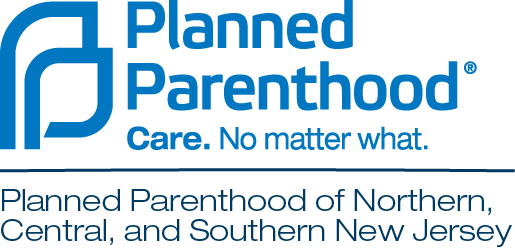 2020-2021 Advocates Alliance Grant ApplicationPlanned Parenthood was founded on the revolutionary idea that all people should have the information and care they need to live strong, healthy lives and fulfill their dreams. Planned Parenthood of Northern, Central, and Southern New Jersey’s (PPNCSNJ) Advocates Alliance is investing in community projects that advance this mission and reflect local initiatives that support the delivery of essential reproductive health care, sex education, and information to New Jerseyans across the state. Projects can range from health care delivery and education to advocacy and research. Competitive grant applications will focus on projects empowering NJ communities to challenge the status quo, build their leadership, and lead positive change in areas that reflect PPNCSNJ’s mission. We also encourage applicants to learn about SisterSong’s reproductive justice framework and apply this lens to their work. SisterSong defines reproductive justice as the human right to maintain personal bodily autonomy, have children, not have children, and parent children in safe and sustainable communities.Grants are funded by a special initiative from the PPNCSNJ Board of Directors and administered through the leadership of the PPNCSNJ Advocates Alliance. Learn more about the Advocates Alliance at aa.ppncsnj.org. Grants awards range between $5,000 and $15,000. At this time, these are one-time grants and recipients are not guaranteed funding for future years.ELIGIBILITY REQUIREMENTSThe organization or program must be focused in PPNCSNJ’s service area, which covers the state of New Jersey, with the exception of Essex, Hudson, and Passaic Counties.The funding supports new or ongoing community partnerships and programs. Organizations must have documented 501(c)(3) status or a fiscal sponsor that is a 501(c)(3) organization.Organizations must have an annual operating budget under $5 million. Organizations may have a religious affiliation, but the project seeking funding may not proselytize.Grants will not be given for reserve funds, debt retirement or operating deficits, indirect expenses unrelated to the project or program being funded, sponsorship of fundraising events, endowments, capital projects, political elections, or other requests that do not reflect the goals of this initiative.TO APPLYPlease email your completed application and attachments, no later than Monday, December 14, 2020 at 5:00PM, to AdvocatesAlliance@ppgnnj.org. By submitting an application, you are certifying that you meet the eligibility requirements listed above. Grants will be awarded by the end of January 2021. Please submit the requested information below. 2020-2021 Planned Parenthood of Northern, Central, and Southern NJ Advocates Alliance Grant ApplicationOrganization Name:Amount of Grant Request:Contact Name:Contact Title:Organization Address:County/Counties Served By Grant:Organization Email:Organization Phone:Organization Website:Organization Social Media:Organization Annual Operating Budget:(Please attach a copy of your organization 501(c)(3) IRS letter, 990, list of current board of directors and project budget.)In detail, provide a short overview of the program for which you are requesting support, and describe the demographics and needs of the community you aim to serve.How will this program impact reproductive health care and sexual health via health care delivery, education, advocacy or research? In detail, please outline your goals and project plan. How will you work to deepen your relationship with Planned Parenthood during this grant period?Describe how you will operate your program through a reproductive justice lens.How will you define and measure success?Please outline how the grant funds will be used below or attach a project budget.